ПОСТАНОВЛЕНИЕ МИНИСТЕРСТВА ЗДРАВООХРАНЕНИЯ РЕСПУБЛИКИ БЕЛАРУСЬ28 июня 2021 г. N 86ОБ УТВЕРЖДЕНИИ ИНСТРУКЦИИ О ПОРЯДКЕ РАСЧЕТА ПЛАНОВОГО ФОНДА ОПЛАТЫ ТРУДА РАБОТНИКОВ БЮДЖЕТНЫХ ОРГАНИЗАЦИЙНа основании абзаца двадцать пятого подпункта 8.17 пункта 8 Положения о Министерстве здравоохранения Республики Беларусь, утвержденного постановлением Совета Министров Республики Беларусь от 28 октября 2011 г. N 1446, Министерство здравоохранения Республики Беларусь ПОСТАНОВЛЯЕТ:1. Утвердить Инструкцию о порядке расчета планового фонда оплаты труда работников бюджетных организаций (прилагается).2. Настоящее постановление вступает в силу после его официального опубликования.Министр Д.Л.Пиневич
СОГЛАСОВАНОМинистерство труда и социальнойзащиты Республики БеларусьМинистерство финансовРеспублики БеларусьБрестский областнойисполнительный комитетВитебский областнойисполнительный комитетГомельский областнойисполнительный комитетГродненский областнойисполнительный комитетМинский областнойисполнительный комитетМогилевский областнойисполнительный комитетМинский городскойисполнительный комитет                                               УТВЕРЖДЕНО                                               Постановление                                               Министерства здравоохранения                                               Республики Беларусь                                               28.06.2021 N 86ИНСТРУКЦИЯО ПОРЯДКЕ РАСЧЕТА ПЛАНОВОГО ФОНДА ОПЛАТЫ ТРУДА РАБОТНИКОВ БЮДЖЕТНЫХ ОРГАНИЗАЦИЙГЛАВА 1ОБЩИЕ ПОЛОЖЕНИЯ1. Настоящая Инструкция определяет порядок расчета планового фонда оплаты труда работников бюджетных организаций, подчиненных и (или) входящих в систему Министерства здравоохранения, а также работников бюджетных организаций, подчиненных местным исполнительным и распорядительным органам и относящихся к сфере деятельности Министерства здравоохранения (далее - бюджетные организации).2. Настоящая Инструкция разработана в целях обеспечения единых подходов при расчете планового фонда оплаты труда работников бюджетных организаций (далее - плановый фонд оплаты труда) в соответствии с Указом Президента Республики Беларусь от 18 января 2019 г. N 27 "Об оплате труда работников бюджетных организаций" и другими нормативными правовыми актами, регулирующими условия оплаты труда работников бюджетных организаций.3. Исходной базой для исчисления размера планового фонда оплаты труда являются: тарифная сетка, базовая ставка, планируемые показатели деятельности бюджетной организации, штатное расписание, список окладов работников, стимулирующих и компенсирующих выплат (далее, если не установлено иное, - Список), формируемый в порядке, предусмотренном пунктами 25 - 29 настоящей Инструкции.4. Расчет плановых средств на оплату труда работников производится по категориям работников (медицинские работники: с высшим медицинским образованием, со средним специальным медицинским образованием; фармацевтические работники: с высшим фармацевтическим образованием, со средним специальным фармацевтическим образованием; иные работники) и количеству должностей служащих (профессий рабочих) согласно штатному расписанию.5. Для исчисления размера планового фонда оплаты труда используются сведения штатного расписания бюджетной организации по состоянию на 1 января о штатной численности работников бюджетной организации (с учетом вакантных должностей служащих (профессий рабочих) и действующие условия оплаты труда.6. Планируемое изменение штатного расписания по причине открытия новых (реструктуризации имеющихся) структурных подразделений, введения должностей служащих (профессий рабочих) на время выполнения сезонных работ и других изменений учитываются при расчете планового фонда оплаты труда.При этом плановые средства на оплату труда по должностям главного врача, главного бухгалтера и заместителя главного врача по хозяйственной работе (заведующего хозяйством) учитываются не более чем за 3 месяца до открытия организации здравоохранения, профессии сторожей (вахтеров), специалистов по установке и эксплуатации медицинского оборудования и технических устройств, истопников или машинистов (кочегаров) котельной - за 1,5 - 2 месяца, а других работников, необходимых для подготовки организации здравоохранения к открытию, - за 2 - 3 недели.7. В качестве низшей границы оплаты труда работников за работу в нормальных условиях в течение нормальной продолжительности рабочего времени при выполнении обязанностей работника, вытекающих из законодательства, локальных правовых актов и трудового договора, наниматель применяет минимальную заработную плату.8. Средний размер надбавок в соответствии с абзацем третьим части первой пункта 3 части первой статьи 261-2 Трудового кодекса Республики Беларусь (далее - надбавка за работу по контракту), за сложность и напряженность работы, сложившийся в бюджетной организации за прошлый год, при проведении расчета подлежит округлению с точностью до двух знаков после запятой в следующем порядке:если третья цифра после запятой больше или равна 5, то вторая цифра после запятой увеличивается на единицу;если третья цифра после запятой меньше 5, то вторая цифра после запятой не изменяется.Если при пересчете не образуется дробная часть, то после запятой проставляются цифры "00".ГЛАВА 2ПЛАНОВЫЙ ФОНД ОПЛАТЫ ТРУДА9. Плановый фонд оплаты труда организаций включает:плановые средства на выплату окладов работникам;плановые средства на осуществление всех видов стимулирующих (включая надбавки за стаж работы в бюджетных организациях, премии в размерах, установленных законодательством) и компенсирующих выплат;плановые средства на осуществление единовременной выплаты на оздоровление;плановые средства на оказание материальной помощи;плановые средства на оплату труда работников, исполняющих обязанности (замещающих) временно отсутствующих работников в связи с предоставлением отпусков, повышением квалификации, переподготовкой, направленных на работу в детские оздоровительные лагеря и другие (далее - работники, исполняющие обязанности временно отсутствующих работников).10. Плановый фонд оплаты труда на финансовый год определяется по формулеПФОТ = Оплан + СКплан + ОЗДплан + МПплан + ЗО,где ПФОТ - сумма плановых средств на выплату окладов работникам, на осуществление всех видов стимулирующих и компенсирующих выплат, на осуществление единовременной выплаты на оздоровление, на оказание материальной помощи, на оплату труда работников, исполняющих обязанности временно отсутствующих работников;Оплан - плановые средства на выплату окладов работникам на год;СКплан - плановые средства на осуществление всех видов стимулирующих, в том числе плановые средства на премирование, и компенсирующих выплат на год;ОЗДплан - плановые средства на осуществление единовременной выплаты на оздоровление на год;МПплан - плановые средства на оказание материальной помощи на год;ЗО - сумма средств на оплату труда работников, исполняющих обязанности временно отсутствующих работников, на год.11. Сумма окладов работников в месяц определяется как сумма средств, полученных путем умножения базовой ставки на коэффициенты тарифных разрядов тарифной сетки (кратных размеров базовой ставки по профессиям рабочих) по каждой должности служащего (профессии рабочего), включенной в штатное расписание на 1 января, и на количество штатных единиц по каждому наименованию должности служащего (профессии рабочего), и рассчитывается по формулеО = Б х Тn1 х Дn1 + Б х Тn2 x Дn2 + ... +Б х Тn х Дn,где О - сумма окладов работников в месяц;Б - базовая ставка;Тn1, Тn2 ... Тn - коэффициенты тарифных разрядов тарифной сетки (кратный размер базовой ставки по профессиям рабочих) по каждой должности служащего (профессии рабочего) штатного расписания бюджетной организации;Дn1, Дn2 ... Дn - количество штатных единиц по каждому наименованию должности служащего (профессии рабочего) штатного расписания бюджетной организации на 1 января планируемого года.12. Средний оклад работника в месяц определяется путем деления суммы окладов работников в месяц на количество штатных единиц на 1 января по формуле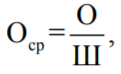 где Оср - средний оклад работника в месяц;Ш - плановое количество штатных единиц на 1 января.13. Плановые средства на выплату окладов работникам в расчете на год исчисляются исходя из среднемесячной суммы окладов в месяц, полученной путем произведения среднего оклада работника в месяц на плановое количество штатных единиц на 1 января, умноженного на 12 месяцев, по формулеОплан = Оср х Ш х 12.Плановые средства на выплату окладов работникам исчисляются по структурным подразделениям, категориям работников.14. Плановые средства на премирование в расчете на год определяются по формулеПплан = О х Прз х 12,где Пплан - годовой объем бюджетных средств на премирование;Прз - установленный законодательством размер для определения объема средств на премирование, в процентах от суммы окладов работников.15. Плановые средства на осуществление единовременной выплаты на оздоровление (как правило, при уходе в трудовой отпуск (отпуск) в расчете на год определяются от суммы окладов работников в месяц в установленном законодательством размере и рассчитываются по формулеОЗДплан = О х ОЗДрз,где ОЗДрз - установленный законодательством размер средств на осуществление единовременной выплаты на оздоровление.16. Плановые средства на осуществление единовременной выплаты на оздоровление подлежат перерасчету:при изменении в течение календарного года условий оплаты труда по должностям служащих (профессиям рабочих), которым выплаты не осуществлялись;при занятии одной должности служащего (профессии рабочего) несколькими работниками в течение календарного года, которым осуществляется единовременная выплата на оздоровление.При последующем изменении условий оплаты труда после даты начала трудового отпуска (отпуска) перерасчет плановых средств на осуществление единовременной выплаты на оздоровление не производится.17. Плановые средства на оказание материальной помощи (как правило, в связи с непредвиденными материальными затруднениями) в расчете на год определяются по формулеМПплан = О х МПрз,где МПрз - установленный законодательством размер для определения объема средств на оказание материальной помощи работникам.18. Планирование средств на оказание материальной помощи по месяцам рассчитывается по формуле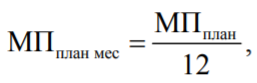 где МПплан мес - плановые средства на оказание материальной помощи в месяц.19. Планирование средств на осуществление единовременной выплаты на оздоровление по месяцам производится в соответствии с утверждаемым бюджетной организацией положением, определяющим порядок и условия осуществления единовременной выплаты на оздоровление, и с учетом графика трудовых отпусков.20. Для планирования средств на оплату труда работников, исполняющих обязанности временно отсутствующих работников, в каждой бюджетной организации составляется и утверждается руководителем перечень должностей служащих (профессий рабочих), по которым планируется осуществление исполнения обязанностей временно отсутствующих работников, в соответствии с которым предусматриваются расходы на оплату труда работников, исполняющих обязанности временно отсутствующих работников.Сумма средств на оплату труда работников, исполняющих обязанности временно отсутствующих работников, исчисляется по каждому наименованию должности служащего (профессии рабочего) путем умножения количества штатных единиц по каждому наименованию должности служащего (профессии рабочего), по которым планируется осуществление исполнения обязанностей временно отсутствующих работников, на количество дней исполнения обязанностей временно отсутствующих работников и на средний размер оплаты труда одному работнику в день.Средний размер оплаты труда одному работнику в день определяется путем деления среднего размера оплаты труда одному работнику в месяц (оклада, стимулирующих и компенсирующих выплат) по соответствующей должности служащего (профессии рабочего), за исключением надбавки за работу по контракту, на среднемесячное количество рабочих дней.21. Расчет плановых средств на оплату труда работников по месяцам осуществляется по форме согласно приложению 1.22. Сводный расчет плановых средств на оплату труда по категориям работников производится по форме согласно приложению 2.ГЛАВА 3ОСОБЕННОСТИ ОПРЕДЕЛЕНИЯ ОКЛАДОВ, СТИМУЛИРУЮЩИХ И КОМПЕНСИРУЮЩИХ ВЫПЛАТ ПО ВАКАНТНЫМ ДОЛЖНОСТЯМ СЛУЖАЩИХ (ПРОФЕССИЯМ РАБОЧИХ)23. По вакантным должностям служащих, по которым предусмотрено внутридолжностное квалификационное категорирование:оклад определяется исходя из второй квалификационной категории, по клиническим организациям (подразделениям), по республиканским научно-практическим центрам - по первой квалификационной категории;надбавка за специфику работы в сфере здравоохранения, устанавливаемая в зависимости от наличия квалификационной категории, определяется исходя из второй квалификационной категории, по клиническим организациям (подразделениям), по республиканским научно-практическим центрам - по первой квалификационной категории.24. Иные стимулирующие и компенсирующие выплаты по вакантным должностям служащих (профессиям рабочих) предусматриваются с учетом следующего:надбавка за стаж работы в бюджетных организациях - по стажевой группе от 10 до 15 лет в размере, установленном законодательством;надбавка за работу по контракту - в размере среднего процента, сложившегося по этой надбавке в бюджетной организации за прошлый год, который определяется путем деления общей суммы надбавок в процентах, предусмотренных в контрактах работников, на количество контрактов, заключенных с работниками, включая совместителей, в которых предусмотрена данная надбавка;базовая доплата - не планируется;надбавки и доплаты, по которым установлены предельные максимальные значения размера выплаты либо средств, направляемых на эти выплаты, - в размере среднего процента, сложившегося по каждой надбавке (доплате) в бюджетной организации за прошлый год;надбавка за сложность и напряженность работы - в размере среднего размера, сложившегося в бюджетной организации за прошлый год;надбавки и доплаты, не поименованные в настоящем пункте, предусматриваются при наличии оснований для их установления в размерах, определяемых в соответствии с законодательством.ГЛАВА 4ОПРЕДЕЛЕНИЕ ПЛАНОВЫХ СРЕДСТВ НА ВЫПЛАТУ ОКЛАДОВ РАБОТНИКОВ, СТИМУЛИРУЮЩИХ И КОМПЕНСИРУЮЩИХ ВЫПЛАТ25. Плановый фонд оплаты труда в каждой бюджетной организации рассчитывается ежегодно по состоянию на 1 января с учетом Списка, составляемого по форме согласно приложению 3.Для формирования Списка создается комиссия в составе руководителя или заместителя руководителя, курирующего вопросы оплаты труда работников, начальника планово-экономического отдела (сектора), экономиста, работника, занимающегося вопросами кадров, главного бухгалтера, представителя профсоюзного комитета, а также при необходимости других работников, привлекаемых к данной работе.Сформированный Список подписывают все члены комиссии.26. Список составляется по наименованиям должностей служащих (профессий рабочих) всех категорий работников каждого структурного подразделения в последовательности и численности должностей служащих (профессий рабочих) исходя из штатного расписания.В бюджетной организации, в состав которой входят обособленные структурные подразделения (филиалы), Список составляется по каждому обособленному структурному подразделению (филиалу).27. В Списке по каждой должности служащего (профессии рабочего) в пределах штатного расписания предусматриваются конкретные виды стимулирующих и компенсирующих выплат, определенные исходя из установленных условиями оплаты труда размеров стимулирующих и компенсирующих выплат, а также определяемых руководителями бюджетных организаций в пределах полномочий, предоставленных Указом Президента Республики Беларусь от 18 января 2019 г. N 27, с учетом настоящей Инструкции.28. На момент изменения условий оплаты труда составляется новый Список.29. В Список вносятся изменения при внесении изменений в штатное расписание бюджетной организации в течение года, при приеме на работу и переводах работников.30. Оклады медицинских работников, занятых оказанием медицинской помощи сверх установленной для них продолжительности рабочего времени, других работников, работающих по совместительству в данной бюджетной организации, указываются отдельными строками по каждой должности служащего (профессии рабочего) в соответствующем структурном подразделении с учетом объема их работы.31. Исчисление стажа работы в бюджетной организации производится по состоянию на 1 января ежегодно.32. Надбавка за работу по контракту определяется (изменяется) в соответствии с законодательством руководителем бюджетной организации в пределах средств, предусмотренных на оплату труда на соответствующий календарный год.33. В случае изменения базовой ставки, штатной численности работников, а также при изменении у работников отдельных условий, учитываемых при определении размеров оплаты труда (в том числе продолжительности стажа работы, квалификационной категории), индексации доходов населения, фонд оплаты труда на месяц пересчитывается и соответственно уточняется плановый фонд оплаты труда на календарный год. 						ГЛАВА 5ОПРЕДЕЛЕНИЕ ПЛАНОВЫХ СРЕДСТВ ДЛЯ ОСУЩЕСТВЛЕНИЯ СТИМУЛИРУЮЩИХ И КОМПЕНСИРУЮЩИХ ВЫПЛАТ, НЕ ОТРАЖЕННЫХ В СПИСКЕ34. Расчет средств на установление доплат за работу в ночное время или в ночную смену при сменном режиме работы осуществляется по форме согласно приложению 4 и предусматривается в размерах, установленных пунктом 13 Инструкции о размерах и порядке осуществления стимулирующих (кроме премий) и компенсирующих выплат, предусмотренных законодательными актами и постановлениями Совета Министров Республики Беларусь, утвержденной постановлением Министерства труда и социальной защиты Республики Беларусь от 3 апреля 2019 г. N 13, на основании определяемого в бюджетной организации перечня рабочих мест (должностей служащих (профессий рабочих), по которым планируется работа в ночное время или в ночную смену при сменном режиме работы.35. Расчет средств на установление доплат за работу в государственные праздники, праздничные и выходные дни осуществляется по форме согласно приложению 5 и предусматривается в размерах, установленных постановлением Совета Министров Республики Беларусь от 16 июня 2014 г. N 583 "Об установлении размера доплаты за работу в сверхурочное время, государственные праздники, праздничные и выходные дни" на основании определяемого в бюджетной организации перечня рабочих мест (должностей служащих (профессий рабочих), по которым планируется работа в государственные праздники, праздничные и выходные дни.36. Плановые средства на установление надбавки за сложность и напряженность работы рассчитываются по формулеНСНплан = Оплан х НСНр,где НСНплан - плановые средства на выплату надбавки за сложность и напряженность работы;НСНр - размер надбавки за сложность и напряженность работы, фактически сложившейся за предыдущий год.Размер надбавки за сложность и напряженность работы, фактически сложившийся за предыдущий год, подлежит округлению в порядке, установленном частью первой пункта 8 настоящей Инструкции, и определяется по формуле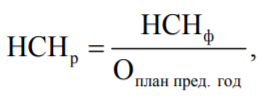 где НСНф - фактическая сумма средств, направленная на выплату надбавки за сложность и напряженность работы за предыдущий год;Оплан пред.год - плановые средства на выплату окладов работников за предыдущий год.37. Плановый объем средств для осуществления стимулирующих и компенсирующих выплат (в том числе базовой доплаты, надбавки за специфику работы в сфере здравоохранения медицинским работникам, осуществляющим дежурства на дому) предусматривается с учетом анализа фактических выплат на эти цели за предыдущий год с их последующей корректировкой.38. Расчет финансовых средств на выплату стимулирующих и компенсирующих выплат, перечисленных в пунктах 34 - 37 настоящей Инструкции, производится раздельно по каждому основанию выплаты и учитывается при формировании планового фонда оплаты труда.
Приложение 1к Инструкции о порядкерасчета планового фондаоплаты труда работниковбюджетных организацийСм. данную форму в MS-Excel.См. данную форму (с расчетом) в MS-Excel.Форма       Расчет плановых средств на оплату труда работников по месяцам         ___________________________________________​ на 20 __ год              (наименование бюджетной организации)Начальник планово-экономическогоотдела (экономист)                   ___________     ______________________                                      (подпись)       (инициалы, фамилия) 									Приложение 2к Инструкции о порядкерасчета планового фондаоплаты труда работниковбюджетных организацийСм. данную форму в MS-Excel.См. данную форму (с расчетом) в MS-Excel.											 Форма Сводный расчет плановых средств на оплату труда по категориям работников          по _______________________________________​ на 20__ год              (наименование бюджетной организации)рублейНачальник планово-экономическогоотдела (экономист)                   ___________     ______________________                                      (подпись)       (инициалы, фамилия)  	Приложение 3к Инструкции о порядкерасчета планового фондаоплаты труда работниковбюджетных организаций      См. данную форму в MS-Excel.См. данную форму (с расчетом) в MS-Excel.Форма     Список окладов работников, стимулирующих и компенсирующих выплат___________________________________________________________________________    (наименование бюджетной организации здравоохранения, обособленного                   структурного подразделения (филиала))                    по состоянию на __________​ 20__ год 							Базовая ставка ________​ рублейКомиссия:председатель (руководитель или заместитель руководителя)начальник планово-экономического отдела (сектора), экономистработник, занимающийся вопросами кадровглавный бухгалтерпредставитель профсоюзного комитетадругие лица									Приложение 4к Инструкции о порядкерасчета планового фондаоплаты труда работниковбюджетных организаций См. данную форму в MS-Excel.См. данную форму (с расчетом) в MS-Excel.Форма                    Расчет средств на установление доплат   за работу в ночное время или в ночную смену при сменном режиме работы           по ______________________________________​ на 20__ год               (наименование бюджетной организации) Начальник планово-экономическогоотдела (экономист)                   ___________     ______________________                                      (подпись)       (инициалы, фамилия) 										Приложение 5к Инструкции о порядкерасчета планового фондаоплаты труда работниковбюджетных организаций См. данную форму в MS-Excel.См. данную форму (с расчетом) в MS-Excel.Форма                    Расчет средств на установление доплат     за работу в государственные праздники, праздничные и выходные дни         по __________________________________________​ на 20__ год                (наименование бюджетной организации)Начальник планово-экономическогоотдела (экономист)                   ___________     ______________________                                      (подпись)       (инициалы, фамилия)N
п/пНаименование показателяВсего плановых средств в годв том числев том числев том числев том числев том числев том числев том числев том числев том числев том числев том числев том числеN
п/пНаименование показателяВсего плановых средств в годянварьфевральмартапрельмайиюньиюльавгустсентябрьоктябрьноябрьдекабрь1234567891011121314151Количество должностей служащих (профессий рабочих) по штатному расписанию (Ш)2Средний оклад (Оср)3Сумма средств на выплату окладов (Оплан)4Стимулирующие выплаты работникам (СКплан), всего4в том числе по наименованиям выплат:ххххххххххххх444444премия в размерах, установленных законодательством (Пплан)5Компенсирующие выплаты работникам (СКплан), всего5в том числе по наименованиям выплат:ххххххххххххх555556Расходы на оплату труда работников, исполняющих обязанности временно отсутствующих работников (ЗО)7Единовременная выплата на оздоровление (ОЗДплан)8Материальная помощь (МПплан)9Всего (ПФОТ)N
п/пНаименование показателяКоличество должностей служащих (профессий рабочих) по штатному расписанию на начало годаОкладИсчислено плановых средств на год123451Штатные единицы - всегоххв том числе:хххмедицинские работники:ххх1.1с высшим медицинским образованием (за исключением руководителя, его заместителей)хх1.2со средним специальным медицинским образованиемххфармацевтические работники:ххх1.3с высшим фармацевтическим образованиемхх1.4со средним специальным фармацевтическим образованиемхх1.5иные работники (включая руководителя, заместителей руководителя, главную медицинскую сестру, главного медицинского брата)хх2Средний оклад:ххмедицинского работника:ххх2.1с высшим медицинским образованием (за исключением руководителя, его заместителей)хх2.2со средним специальным медицинским образованиемххфармацевтического работника:ххх2.3с высшим фармацевтическим образованиемхх2.4со средним специальным фармацевтическим образованиемхх2.5иного работника (включая руководителя, заместителей руководителя, главную медицинскую сестру, главного медицинского брата)хх3Сумма средств на выплату окладов:хххмедицинские работники:ххх3.1с высшим медицинским образованием (за исключением руководителя, его заместителей)хх3.2со средним специальным медицинским образованиемххфармацевтические работники:ххх3.3с высшим фармацевтическим образованиемхх3.4со средним специальным фармацевтическим образованиемхх3.5иные работники (включая руководителя, заместителей руководителя, главную медицинскую сестру, главного медицинского брата)ххИтогохх4Стимулирующие выплаты работникам:ххх4.1надбавка за стаж работы в бюджетных организацияххх4.2премияхх4.3надбавки за работу по контрактухх4.4надбавки, установленные в соответствии с постановлениями Совета Министров Республики Беларусь, итогохх4.4в том числе по наименованиям выплат:ххх4.4хх4.4хх4.4хх4.5надбавки, установленные в соответствии с абзацем четвертым пункта 7, пунктами 8 и 9 Указа Президента Республики Беларусь от 18 января 2019 г. N 27, итогохх4.5в том числе по наименованиям выплат:ххх4.5хх4.5хх4.5хх4.6надбавки за ученые степени и званияхх4.7и другие виды, итого:хх4.7хх4.7хх4.7ххИтого стимулирующие выплатыхх5Компенсирующие выплаты работникам:ххх5.1доплаты, установленные в соответствии с постановлениями Совета Министров Республики Беларусь, итогохх5.1в том числе по наименованиям выплат:ххх5.1доплаты за работу в государственные праздники, праздничные и выходные днихх5.1хх5.1хх5.1хх5.2доплаты, установленные в соответствии с абзацем четвертым пункта 7, пунктами 8 и 9 Указа Президента Республики Беларусь от 18 января 2019 г. N 27, итогохх5.2в том числе по наименованиям выплат:ххх5.2доплаты за работу в ночное время или в ночную смену при сменном режиме работыхх5.2хх5.2хх5.2хх5.3доплаты, установленные в соответствии с пунктом 10 Указа Президента Республики Беларусь от 18 января 2019 г. N 27, итогохх5.3в том числе по наименованиям выплат:ххх5.3хх5.3хх5.3хх5.4и другие виды, итого:хх5.4хх5.4хх5.4ххИтого по компенсирующим выплатамхх6Расходы на оплату труда работников, исполняющих обязанности временно отсутствующих работниковхх7Единовременная выплата на оздоровлениехх8Материальная помощьхх9ВсегоххN
п/пНаименование структурного подразделения, фамилия, собственное имя, отчество (если таковое имеется) работникаНаимено-
вание должности служащего (профессии рабочего)Стаж работы в бюджетных органи-
зацияхПрисвоенная квалифика-
ционная категория, дата присвоения и номер приказаТарифный разрядКоэффи-
циент тарифного разряда / кратный размер базовой ставкиОкладОбъем работы по должности служащего (профессии рабочего) (1,0; 0,75; 0,5; 0,25 ставки)Оклад с учетом объема работыСтимулирующие выплаты с учетом объема работыСтимулирующие выплаты с учетом объема работыСтимулирующие выплаты с учетом объема работыСтимулирующие выплаты с учетом объема работыСтимулирующие выплаты с учетом объема работыСтимулирующие выплаты с учетом объема работыКомпенсирующие выплаты с учетом объема работыКомпенсирующие выплаты с учетом объема работыКомпенсирующие выплаты с учетом объема работыКомпенсирующие выплаты с учетом объема работыКомпенсирующие выплаты с учетом объема работыКомпенсирующие выплаты с учетом объема работыСумма оклада, стимули-
рующих и компенси-
рующих выплат с учетом объема работДополни-
тельные сведенияN
п/пНаименование структурного подразделения, фамилия, собственное имя, отчество (если таковое имеется) работникаНаимено-
вание должности служащего (профессии рабочего)Стаж работы в бюджетных органи-
зацияхПрисвоенная квалифика-
ционная категория, дата присвоения и номер приказаТарифный разрядКоэффи-
циент тарифного разряда / кратный размер базовой ставкиОкладОбъем работы по должности служащего (профессии рабочего) (1,0; 0,75; 0,5; 0,25 ставки)Оклад с учетом объема работынаименование надбавкинаименование надбавкинаименование надбавкинаименование надбавкинаименование надбавкинаименование надбавкинаименование доплатынаименование доплатынаименование доплатынаименование доплатынаименование доплатынаименование доплатыСумма оклада, стимули-
рующих и компенси-
рующих выплат с учетом объема работДополни-
тельные сведенияN
п/пНаименование структурного подразделения, фамилия, собственное имя, отчество (если таковое имеется) работникаНаимено-
вание должности служащего (профессии рабочего)Стаж работы в бюджетных органи-
зацияхПрисвоенная квалифика-
ционная категория, дата присвоения и номер приказаТарифный разрядКоэффи-
циент тарифного разряда / кратный размер базовой ставкиОкладОбъем работы по должности служащего (профессии рабочего) (1,0; 0,75; 0,5; 0,25 ставки)Оклад с учетом объема работы%сумма%сумма%сумма%сумма%сумма%суммаСумма оклада, стимули-
рующих и компенси-
рующих выплат с учетом объема работДополни-
тельные сведения123456789101112131415161718192021222324 N
п/пНаименование структурных подразделений, должностей служащих (профессий рабочих)КоличествоКоличествоКоличествоСредний оклад, руб.Средний оклад, руб.Размер доплаты за 1 час работы в ночное время или в ночную сменуРазмер доплаты за 1 час работы в ночное время или в ночную сменуСумма средств на год, руб. N
п/пНаименование структурных подразделений, должностей служащих (профессий рабочих)дней работы организациичасов работы в суткипостов (должностей служащих (профессий рабочих))в месяцв часв процентахв рубляхСумма средств на год, руб.12345678910Всегохххххх N
п/пНаименование структурных подразделений, должностей служащих (профессий рабочих)КоличествоКоличествоКоличествоСредний оклад, руб.Средне-
часовой оклад, руб.Количество рабочих мест (должностей служащих (профессий рабочих), по которым планируется работа в государственные праздники, праздничные и выходные дниСумма средств на год, руб. N
п/пНаименование структурных подразделений, должностей служащих (профессий рабочих)праздничных, выходных днейчасов работы в один праздничный, выходной деньчасов работы за все праздничные, выходные дниСредний оклад, руб.Средне-
часовой оклад, руб.Количество рабочих мест (должностей служащих (профессий рабочих), по которым планируется работа в государственные праздники, праздничные и выходные дниСумма средств на год, руб.123456789Всегохххх